上海钢联资讯科技有限公司2021年中国不锈钢镍铬及新能源企业“百才榜”暨2021年度不锈钢镍铬及新能源优质企业 评选活动报名表尊敬的         企业：为了促进不锈钢及原材料行业健康有序的发展，引导企业精准定位，发挥优势，进一步优化产业链条。扩大企业品牌引导力，不断提高企业核心竞争力。上海钢联资讯科技有限公司发起“2021年度不锈钢镍铬及新能源优质企业”评选活动。本次评选活动秉承公开、公平、公正的原则，综合考虑参选企业的硬件设计、服务与管理、质量与营销、社会影响等各方实力，并采用网络投票的方式，评选出“2021年度不锈钢镍铬及新能源优质企业”。本次评选活动由上海钢联资讯科技有限公司于12月15日在上海龙之梦万丽酒店举办的“2022年（第六届）不锈钢镍铬及新能源年会”欢迎晚宴颁发优质企业荣誉奖牌，并进行全程活动的跟踪报道。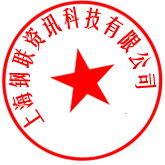                                 上海钢联资讯科技有限公司                                                    2021年10月“2021年不锈钢镍铬及新能源优质企业”参选申报报名表参选企业联系人联系方式企业性质年均贸易量员工人数主要销售地主营产品参选奖项镍                                   铬中国镍系优质供应商               中国铬系优质供应商废不锈钢                             新能源中国优质废不锈钢加工配送基地    中国钴锂材料优质供应商不锈钢中国不锈钢优质工贸企业          中国不锈钢无缝管生产企业优质品牌中国不锈钢焊管生产企业优质品牌  中国不锈钢棒/线材优质贸易企业中国不锈钢新锐企业               中国不锈钢棒/线生产企业优质品牌服务类中国镍铬不锈钢优秀供应链企业中国镍铬不锈钢优质仓储物流服务商 镍                                   铬中国镍系优质供应商               中国铬系优质供应商废不锈钢                             新能源中国优质废不锈钢加工配送基地    中国钴锂材料优质供应商不锈钢中国不锈钢优质工贸企业          中国不锈钢无缝管生产企业优质品牌中国不锈钢焊管生产企业优质品牌  中国不锈钢棒/线材优质贸易企业中国不锈钢新锐企业               中国不锈钢棒/线生产企业优质品牌服务类中国镍铬不锈钢优秀供应链企业中国镍铬不锈钢优质仓储物流服务商 镍                                   铬中国镍系优质供应商               中国铬系优质供应商废不锈钢                             新能源中国优质废不锈钢加工配送基地    中国钴锂材料优质供应商不锈钢中国不锈钢优质工贸企业          中国不锈钢无缝管生产企业优质品牌中国不锈钢焊管生产企业优质品牌  中国不锈钢棒/线材优质贸易企业中国不锈钢新锐企业               中国不锈钢棒/线生产企业优质品牌服务类中国镍铬不锈钢优秀供应链企业中国镍铬不锈钢优质仓储物流服务商 企业简介（200字以内）注意事项为方便参选企业提交材料，保障评选顺利进行，可用微信/邮箱等方式将企业营业执照等资料于2021年10月31日之前发送委员会。评选委员会联系人：吴晓琴13917630086（微信同号）；邮箱：wuxq@mysteel.com为方便参选企业提交材料，保障评选顺利进行，可用微信/邮箱等方式将企业营业执照等资料于2021年10月31日之前发送委员会。评选委员会联系人：吴晓琴13917630086（微信同号）；邮箱：wuxq@mysteel.com为方便参选企业提交材料，保障评选顺利进行，可用微信/邮箱等方式将企业营业执照等资料于2021年10月31日之前发送委员会。评选委员会联系人：吴晓琴13917630086（微信同号）；邮箱：wuxq@mysteel.com确认签字：我确保材料真实有效，不虚构、不伪造参选材料。签章      年     月   日确认签字：我确保材料真实有效，不虚构、不伪造参选材料。签章      年     月   日确认签字：我确保材料真实有效，不虚构、不伪造参选材料。签章      年     月   日确认签字：我确保材料真实有效，不虚构、不伪造参选材料。签章      年     月   日